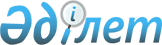 О внесении изменений и дополнений в некоторые решения Правительства Республики Казахстан по вопросам образования
					
			Утративший силу
			
			
		
					Постановление Правительства Республики Казахстан от 28 сентября 2006 года № 934. Утратило силу постановлением Правительства Республики Казахстан от 17 мая 2013 года № 499

      Сноска. Утратило силу постановлением Правительства РК от 17.05.2013 № 499 (вводится в действие по истечении десяти календарных дней после первого официального опубликования).      В целях реализации постановления Правительства Республики Казахстан от 31 марта 2006 года N 222 "О Сетевом графике исполнения Общенационального плана мероприятий по реализации Послания Президента Республики Казахстан народу Казахстана от 1 марта 2006 года и Программы Правительства Республики Казахстан на 2006-2008 годы" Правительство Республики Казахстан  ПОСТАНОВЛЯЕТ: 

      1. Внести в некоторые решения Правительства Республики Казахстан следующие изменения и дополнения: 

      1) в  постановлении Правительства Республики Казахстан от 3 февраля 2005 года N 94 "Об утверждении Типовых правил деятельности организаций образования, реализующих образовательные программы дополнительного профессионального образования" (САПП Республики Казахстан, 2005 г., N 5, ст. 47): 

      в Типовых правилах деятельности организаций образования, реализующих образовательные программы дополнительного профессионального образования, утвержденных указанным постановлением: 

      в пункте 9 слова "производится аттестационными" заменить словами "проводится экзаменационными"; 

      пункт 10 изложить в следующей редакции: 

      "10. При невыполнении слушателем требований учебного плана и нарушении им Устава организации он отчисляется из состава слушателей приказом руководителя организации."; 

      в пункте 11 слова "Переподготовка кадров" заменить словами "Повышение квалификации и переподготовка кадров"; 

      пункт 15 дополнить абзацами вторым и третьим следующего содержания: 

      "Зачисление на обучение производится приказом руководителя организации. 

      Слушателю на время обучения выдается справка, свидетельствующая о сроках его пребывания на учебе в данной организации."; 

      в пункте 23: 

      в абзаце третьем слово "лицами." заменить словом "лицами;"; дополнить абзацем следующего содержания: 

      "других источников, предусмотренных законодательством Республики Казахстан."; 

      2) в  постановлении Правительства Республики Казахстан от 7 февраля 2005 года N 113 "Об утверждении Типовых правил деятельности организаций образования, реализующих образовательные программы послевузовского профессионального образования" (САПП Республики Казахстан, 2005 г., N 6, ст. 61): 

      в Типовых правилах деятельности организаций образования, реализующих образовательные программы послевузовского профессионального образования, утвержденных указанным постановлением: 

      в пункте 5: 

      в абзаце третьем слова "актуальным проблемам" заменить словами "приоритетным направлениям"; 

      абзац четвертый изложить в следующей редакции: 

      "интеграция науки, образования и производства"; 

      в пункте 8 слова "Образовательный процесс, проведение исследования и порядок прохождения предварительной защиты" заменить словами "Подготовка научных и научно-педагогических кадров"; 

      пункт 11 изложить в следующей редакции: 

      "11. Послевузовское профессиональное образование может осуществляться как на основе государственного образовательного заказа за счет бюджетных средств, так и на платной основе по договорам с юридическими и физическими лицами. 

      Стоимость обучения на платной основе определяется организацией."; 

      пункт 13 исключить; 

      в пункте 22: 

      в абзаце третьем слово "лицами." заменить словом "лицами;"; 

      дополнить абзацем следующего содержания: 

      "иных источников, предусмотренных законодательством Республики Казахстан."; 

      пункт 26 дополнить словами ", за освоение бюджетных средств, выделяемых по государственному образовательному заказу."; 

      3) в  постановлении Правительства Республики Казахстан от 2 марта 2005 года N 195 "Об утверждении Типовых правил деятельности организаций образования, реализующих образовательные программы высшего профессионального образования" (САПП Республики Казахстан, 2005 г., N 11, ст. 110): 

      в Типовых правилах деятельности организаций образования, реализующих образовательные программы высшего профессионального образования, утвержденных указанным постановлением: 

      пункт 9 изложить в следующей редакции: 

      "9. Время начала и завершения учебного года определяется календарным графиком учебного процесса. 

      Продолжительность учебного года на всех курсах, кроме выпускного, составляет не менее 30 недель. Продолжительность экзаменационных сессий должна составлять не менее 6 недель в одном учебном году."; 

      в пункте 10: 

      в абзаце первом: 

      слово "практика" заменить словами "профессиональная практика обучающихся"; 

      в абзаце втором: 

      слова "опытных специалистов производства" заменить словами "научных работников"; 

      в пункте 27 после слова "является" дополнить словом "основным"; 

      в пункте 35 слова "и звание" заменить словами "и/или ученое звание."; 

      в пункте 36: 

      в абзаце первом: 

      цифры "10" заменить словами "не менее 10"; 

      после слов "из которых" дополнить словами "не менее"; 

      в абзаце втором: 

      после слова "культуры," дополнить словами "туризма,"; 

      после слов "казахского языка" дополнить словами ", русского языка"; 

      слова "в том числе с учеными степенями и учеными званиями" исключить; 

      в пункте 40: 

      в абзаце втором: 

      подпункт 6) изложить в следующей редакции: 

      "6) организацию и руководство всеми видами профессиональной практики, стажировкой обучающихся, курсовыми и дипломными проектами (работами), магистерскими диссертациями, их методическое обеспечение;"; 

      в абзаце третьем: 

      в подпункте 3) слово "заключений." заменить словом "заключений;"; 

      дополнить подпунктом 4) следующего содержания: 

      "4) организацию и руководство научно-исследовательской работой обучающихся."; 

      в абзаце четвертом: 

      дополнить подпунктом 1-1) следующего содержания: 

      "1-1) формирование у обучающихся патриотизма, гражданственности, интернационализма, высокой морали и нравственности"; 

      подпункт 4) изложить в следующей редакции: 

      "4) проведение профориентационной работы среди обучающихся средних общеобразовательных организаций, профессиональных школ, профессиональных лицеев, колледжей."; 

      в абзаце первом пункта 42 слово "предусмотренных" заменить словом "предусмотренного"; 

      в пункте 43: 

      в абзаце первом: 

      после слов "организации и проведения" дополнить словами "всех видов"; 

      слова "курсовых и выпускных работ" заменить словами "курсовых проектов (работ), дипломных проектов (работ), магистерских диссертаций"; 

      слова "организациях, учреждениях" заменить словами "и в других организациях"; 

      в абзаце втором слова "организациях, учреждениях организуются" заменить словами "и в других организациях создаются". 

      2. Настоящее постановление вводится в действие со дня первого официального опубликования.        Премьер-Министр 

      Республики Казахстан 
					© 2012. РГП на ПХВ «Институт законодательства и правовой информации Республики Казахстан» Министерства юстиции Республики Казахстан
				